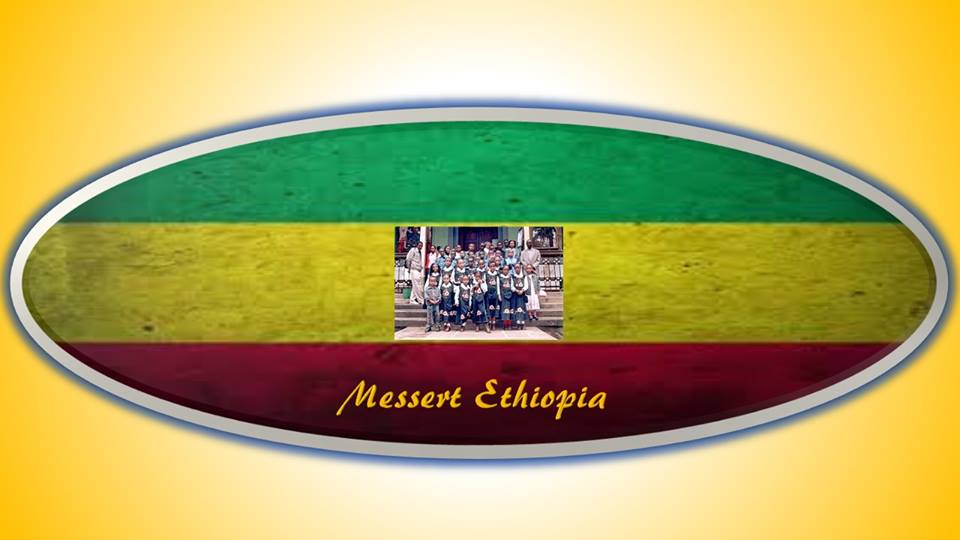 SPONSORSHIP FORMPlease fill the form and email it to us at messertethiopia@gmail.com Name of sponsor:	_________________________________________________________Address:		_________________________________________________________			_________________________________________________________			_________________________________________________________Phone:			_________________________________________________________E-mail:			_________________________________________________________Name of sponsored child:	__________________________________________________Age:			____________		Female ____________	Male _____________Sponsor’s contribution:Messert Ethiopia is working to make a difference in the lives of Ethiopia's children.Thank you so much for all your support.                                                                                     Messert Ethiopia is a non-political, non-profit and non-religious organization that embraces all ethnic groups.The mission of the organization is to identify currently urgent social problems that affects children in Ethiopia and work towards alleviatingthem.The main task of the organization is fund-raising and finding long-term sponsors for children programs operated by local non-governmental organizations in Ethiopia.PeriodJanuary - June July – DecemberJanuary – JuneJuly - DecemberDate of paymentAmount paidRemarks